Introductions: Who’s on the Line?New BusinessNominations for SEACDC Board PositionsSecretary and President Elect ASHA Elections open until May 31st.  Please encourage professionals to vote. ASHA BOD positions and Advisory Council for Select StatesAnnual MeetingSuggested topics (feedback survey will be sent via email)Travel Invitation  and Registration for Annual Meetings (coming soon)ASHA Connect:  July 2017Please consider coming to the following if you will be at the conference:SEACDC Poster - Please attend and support the SEACDC2 Presentations:  Verna Chinen on How Assessment Guides Treatment and Marie Ireland on Dynamic Assessment SEACDC Email and List serve:  Communication to members and othersPossible topics for ASHA & SEACDC Summer Board callResearch Collaboration Update:  School Practice Survey Coming  Fall 2017Other Business:Review ASHAs caseload chart - please review this document and contact schools@asha.org is you have any corrections or changes http://www.asha.org/uploadedFiles/ASHA/Practice_Portal/Professional_Issues/Caseload_and_Workload/2015-2016-State-Caseload-Sizes-for-School-SLPs.pdfGroup Discussion:What topics are important in your state right now?Compliance/Performance  IssuesFunding (IDEA and/or Medicaid) IssuesSLP Practice (Assessment/Therapy/Recruitment) IssuesNext Quarterly Call: September 27, 2017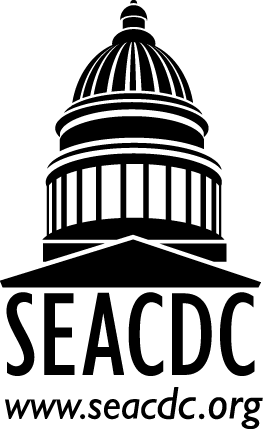 SEACDC  Quarterly CallMay 2, 20173:00 PM EST2:00 PM CT1:00 PM MTAudio Conference Details:
Conference Number(s): 1-800-832-0736Conference Room Number: 5421594To join the online meeting:
https://vdoe.adobeconnect.com/r52mr568i5o/